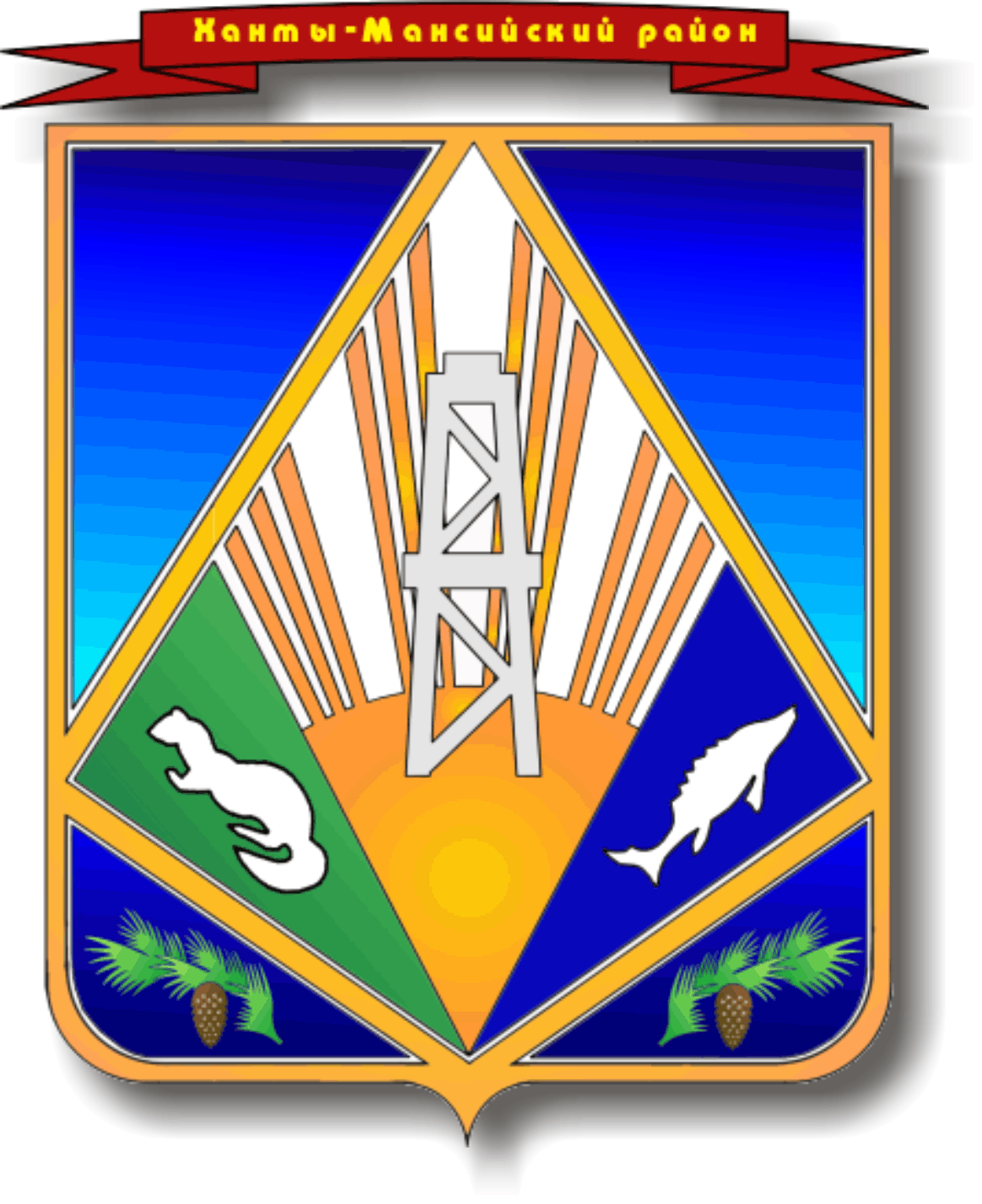 МУНИЦИПАЛЬНОЕ ОБРАЗОВАНИЕХАНТЫ-МАНСИЙСКИЙ РАЙОНХанты-Мансийский автономный округ – ЮграАДМИНИСТРАЦИЯ ХАНТЫ-МАНСИЙСКОГО РАЙОНАП О С Т А Н О В Л Е Н И Еот  08.07.2015                            		                                                № 150 г. Ханты-МансийскО порядке составления проектарешения о бюджете Ханты-Мансийского района на очередной финансовый годи плановый периодВ соответствии с Бюджетным кодексом Российской Федерации, решением Думы Ханты-Мансийского района от 5 декабря 2007 года № 213 «Об утверждении Положения об отдельных вопросах организации и осуществления бюджетного процесса в Ханты-Мансийском районе»,                    в целях обеспечения своевременного и качественного проведения работы по разработке проекта решения Думы Ханты-Мансийского района                          о бюджете Ханты-Мансийского района на очередной финансовый год и плановый период:1. Утвердить Порядок составления проекта решения о бюджете района на очередной финансовый год и плановый период согласно приложению.2. Признать утратившими силу постановления администрации Ханты-Мансийского района:от 11 июля 2012 года № 160 «О порядке составления проекта решения о бюджете Ханты-Мансийского района на очередной финансовый год и плановый период»;от 12 мая 2014 года № 108 «О внесении изменений в постановление администрации Ханты-Мансийского района от 11.07.2012 № 160                           «О порядке составления проекта решения о бюджете Ханты-Мансийского района на очередной финансовый год и плановый период»;от 09 июня 2013 года № 143 «О внесении изменений в постановление администрации Ханты-Мансийского района от 11 июля 2012 года № 160 «О порядке составления проекта решения о бюджете Ханты-Мансийского района на очередной финансовый год и плановый период»;от 14 июля 2014 года № 182 «О внесении изменений в постановление администрации Ханты-Мансийского района от 09 июня 2013 года № 143 «О внесении изменений в постановление администрации Ханты-Мансийского района от 11 июля 2012 года № 160 «О порядке составления проекта решения о бюджете Ханты-Мансийского района на очередной финансовый год и плановый период»;от 25 марта 2015 года № 54 «О внесении изменений в приложение                 к постановлению администрации Ханты-Мансийского района от 11.07.2012 № 160 «О Порядке составления проекта решения о бюджете Ханты-Мансийского района на очередной финансовый год и плановый период».3. Настоящее постановление вступает в силу после его официального опубликования (обнародования).4. Опубликовать настоящее постановление в газете «Наш район» и разместить на официальном сайте администрации Ханты-Мансийского района в сети Интернет.5. Контроль за выполнением постановления возложить                                    на заместителя главы администрации района по финансам Горелик Т.Ю.Глава администрацииХанты-Мансийского района                                                            В.Г.Усманов Приложениек постановлению администрацииХанты-Мансийского районаот 08.07.2015 № 150ПОРЯДОКСОСТАВЛЕНИЯ ПРОЕКТА РЕШЕНИЯ О БЮДЖЕТЕХАНТЫ-МАНСИЙСКОГО РАЙОНА НА ОЧЕРЕДНОЙ ФИНАНСОВЫЙ ГОД И ПЛАНОВЫЙ ПЕРИОДОбщие положенияПроект решения о бюджете Ханты-Мансийского района на очередной финансовый год и плановый период разрабатывается в соответствии с Бюджетным кодексом Российской Федерации, Бюджетным посланием Президента Российской Федерации, прогнозом социально-экономического развития Ханты-Мансийского района, основными направлениями бюджетной и налоговой политики, муниципальными программами, Положением об отдельных вопросах организации и осуществления бюджетного процесса в Ханты-Мансийском районе, утвержденным решением Думы Ханты-Мансийского района                        от 5 декабря 2007 года № 213.Администрация Ханты-Мансийского района при составлении проекта решения о бюджете:Одобряет прогноз социально-экономического развития Ханты-Мансийского района (далее – район) на очередной финансовый год и плановый период.Одобряет основные направления налоговой и бюджетной политики района на очередной финансовый год и плановый период.Согласовывает проекты решений о внесении изменений и дополнений в решения о налогах и сборах.Одобряет основные характеристики бюджета района на очередной финансовый год и плановый период.Утверждает муниципальные программы района, реализуемые за счет средств района, и вносит изменения в них.Образует и утверждает состав бюджетной комиссии при главе администрации Ханты-Мансийского района (далее – Бюджетная комиссия) на очередной финансовый год и плановый период и определяет ее полномочия.Комитет по финансам администрации Ханты-Мансийского района (далее – комитет по финансам  района):Организует работу по составлению проекта решения о бюджете района на очередной финансовый год и плановый период.Разрабатывает проект основных направлений налоговой и бюджетной политики района на очередной финансовый год и плановый период.Разрабатывает проект решения о бюджете района на очередной финансовый год и плановый период.Разрабатывает характеристики проекта решения о бюджете района, прогнозирует распределение доходов и расходов, источников финансирования дефицита бюджета района в соответствии с бюджетной классификацией Российской Федерации.Доводит до главных распорядителей средств бюджета района проектировки предельных объемов бюджетных ассигнований на исполнение действующих и принимаемых расходных обязательств на очередной финансовый год и плановый период.Доводит до комитета экономической политики администрации района проектировки предельных объемов бюджетных ассигнований на предоставление бюджетных инвестиций в объекты муниципальной собственности, реализацию муниципальных и ведомственных целевых программ на очередной финансовый год и плановый период.Разрабатывает методики и (или) порядки предоставления иных межбюджетных трансфертов, относящихся к установленной сфере ведения комитета по финансам района.Осуществляет согласование с органами местного самоуправления сельских поселений исходных данных, используемых для расчетов распределения дотаций из районного фонда финансовой поддержки сельских поселений, а также объемов доходов бюджетов муниципальных образований сельских поселений на очередной финансовый год и плановый период.Доводит до органов местного самоуправления сельских поселений проектируемые объемы межбюджетных трансфертов на очередной финансовый год и плановый период.Утверждает порядок формирования бюджетных ассигнований на исполнение действующих и принимаемых расходных обязательств и методики расчета бюджетных ассигнований, необходимых для исполнения на очередной финансовый год и плановый период.Доводит до главных распорядителей бюджетных средств методические рекомендации по учету отраслевых (ведомственных) особенностей планирования бюджетных ассигнований бюджета Ханты-Мансийского района.Рассматривает проектировки поступлений доходов и источников внутреннего финансирования дефицита бюджета в разрезе кодов бюджетной классификации Российской Федерации на очередной финансовый год и плановый период, представленные главными администраторами (администраторами) доходов бюджета Ханты-Мансийского района и главными администраторами (администраторами)    источников внутреннего финансирования дефицита бюджета района, поступающих в бюджет района, администрирование которых осуществляют органы исполнительной власти Российской Федерации, Ханты-Мансийского автономного округа – Югры и сельских поселений района.Представляет в Бюджетную комиссию предложения по распределению бюджетных ассигнований на исполнение действующих и принимаемых расходных обязательств на очередной финансовый год и плановый период.Устанавливает перечень и сроки представления главными распорядителями средств бюджета района, органами местного самоуправления сельских поселений данных, необходимых для составления проекта решения о бюджете района и прогноза консолидированного бюджета района на очередной финансовый год и плановый период.Устанавливает весовой коэффициент, применяемый для расчета коэффициента масштаба поселений при расчете и распределении дотаций из районного фонда финансовой поддержки поселений.Организует работу Бюджетной комиссии.Разрабатывает проекты решений Думы Ханты-Мансийского района о внесении изменений и дополнений в решения Думы Ханты-Мансийского района о налогах и сборах.Готовит материалы с оценкой ожидаемых в очередном финансовом году и плановом периоде потерь бюджета района в связи с предоставленными налоговыми льготами.Комитет экономической политики администрации Ханты-Мансийского района (далее – комитет экономической политики района):Разрабатывает проект основных показателей прогноза социально-экономического развития района, прогноз социально-экономического развития района на очередной финансовый год и плановый период.Готовит информацию об итогах социально-экономического развития района за истекший период текущего финансового года и ожидаемых итогах социально-экономического развития района за текущий финансовый год.Формирует перечень строек и объектов капитального характера Ханты-Мансийского района на осуществление бюджетных инвестиций на очередной финансовый год и плановый период, согласовывает предложения главных распорядителей средств бюджета района по определению объемов расходов по объектам, включенным в указанный перечень.Доводит до главных распорядителей средств бюджета района предельные объемы бюджетных ассигнований на предоставление бюджетных инвестиций в объекты муниципальной собственности, реализацию муниципальных и ведомственных целевых программ на очередной финансовый год и плановый период.Разрабатывает и представляет в Бюджетную комиссию предложения по распределению предельного объема бюджетных ассигнований на предоставление бюджетных инвестиций в объекты муниципальной собственности, реализацию муниципальных и ведомственных целевых программ по главным распорядителям средств бюджета района.Формирует перечень муниципальных и ведомственных целевых программ на очередной финансовый год и плановый период.Устанавливает перечень и сроки представления главными распорядителями средств бюджета района и органами местного самоуправления сельских поселений отчетных и (или) прогнозных данных, необходимых для разработки прогноза социально-экономического развития района на очередной финансовый год и плановый период.Вносит в установленном порядке главе администрации района проект прогноза социально-экономического развития района на очередной финансовый год и плановый период. Департамент имущественных и земельных отношений администрации района:Определяет и представляет в комитет по финансам района и комитет экономической политики района объем доходов от использования муниципальной собственности района в разрезе кодов классификации доходов бюджета на очередной финансовый год и плановый период.Определяет и представляет в комитет по финансам района и комитет экономической политики района объем доходов от продажи принадлежащих району акций (долей) хозяйственных обществ и земельных участков в очередном финансовом году и плановом периоде.Разрабатывает и представляет в Бюджетную комиссию перечень муниципального имущества района, предназначенного к приватизации на очередной финансовый год и плановый период.Главные администраторы (администраторы) доходов бюджета района (главные администраторы источников финансирования дефицита бюджета) разрабатывают прогноз объемов поступлений в бюджет района и консолидированный бюджет района по видам доходов, а также доходов от предпринимательской и иной приносящей доход деятельности, источникам внутреннего финансирования дефицита бюджета района и представляют его в комитет по финансам района.Главные администраторы доходов, поступающих в бюджет района, администрирование которых осуществляют органы исполнительной власти Российской Федерации, Ханты-Мансийского автономного округа – Югры, сельских поселений района, разрабатывают прогноз объемов поступлений в бюджет района и консолидированный бюджет района по видам доходов и представляют его в комитет по финансам  района.Главные распорядители средств бюджета района:Разрабатывают доклады о результатах и основных направлениях деятельности органов администрации Ханты-Мансийского района.Формируют реестр расходных обязательств главного распорядителя средств бюджета района.Осуществляют планирование соответствующих расходов бюджета района на очередной финансовый год и плановый период, составляют обоснования бюджетных ассигнований.Готовят и в пределах своей компетенции реализуют предложения по оптимизации расходных обязательств и объема ассигнований, необходимых для их исполнения по направлениям своей деятельности (включая реструктуризацию бюджетной сети).Распределяют предельные объемы бюджетных ассигнований на исполнение действующих и принимаемых расходных обязательств на очередной финансовый год и плановый период по подведомственным получателям средств бюджета района в разрезе кодов классификации расходов бюджетов и мероприятий муниципальных и ведомственных целевых программ.Представляют в комитет по финансам района и комитет экономической политики района данные, необходимые для составления проекта решения о бюджете района и прогноза социально-экономического развития района на очередной финансовый год и плановый период.Разрабатывают в установленном порядке проекты муниципальных программ района в установленной сфере деятельности.Разрабатывают и принимают в установленном порядке ведомственные целевые программы.Разрабатывают проекты методик распределения субвенций на выполнение органами местного самоуправления поселений отдельных государственных полномочий, а также проекты методик распределения и (или) проекты порядков предоставления субсидий и иных межбюджетных трансфертов, имеющих целевое назначение, относящихся к установленной сфере их деятельности.Разрабатывают в соответствии с установленными требованиями и вносят на утверждение перечень муниципальных услуг по соответствующему отраслевому направлению (с показателями, характеризующими их состав, объем и качество, и с указанием категории потребителя).Формируют в соответствии с установленными требованиями муниципальные задания для подведомственных казенных, бюджетных и автономных учреждений.2. Основные этапы и сроки составления проекта решения о бюджетеХанты-Мансийского района на очередной финансовый год и плановый периодКомитет по финансам района до 15 апреля текущего финансового года направляет главным распорядителям бюджетных средств график подготовки и рассмотрения документов и материалов, разрабатываемых при составлении проекта решения о бюджете Ханты-Мансийского района.Главные администраторы доходов бюджета района (главные администраторы источников финансирования дефицита бюджета района) направляют в комитет по финансам района прогнозируемые на очередной финансовый год и плановый период объемы поступлений (предварительные – до 1 мая, уточненные – до 1 июля текущего финансового года) в бюджет района и консолидированный бюджет района по видам доходов и источникам финансирования дефицита бюджета района с соответствующими расчетами и обоснованиями. Главные распорядители средств бюджета района представляют:В комитет по финансам района:До 15 июня текущего финансового года – предложения по сокращению (оптимизации) и изменению действующих расходных обязательств, а также исполнению принимаемых расходных обязательств (включая субсидии на осуществление капитальных вложений в объекты капитального строительства муниципальной собственности и приобретение объектов недвижимого имущества в муниципальную собственность, предоставляемые муниципальным бюджетным, муниципальным автономным учреждениям и муниципальным унитарным предприятиям), с оценкой объема бюджетных ассигнований на их реализацию на очередной финансовый год и плановый период.До 1 августа текущего финансового года совместно с отделом по работе с сельскими поселениями администрации Ханты-Мансийского района – проекты соглашений о передаче осуществления части полномочий органов местного самоуправления по решению вопросов местного значения.В комитет по финансам района и комитет экономической политики района до 15 июня текущего финансового года:Предложения по формированию основных направлений и приоритетов развития подведомственной сферы в соответствии с результатами и основными направлениями деятельности на очередной финансовый год и плановый период, согласованные с курирующими заместителями главы администрации района.Предложения по переводу текущих расходных обязательств в рамки муниципальных и ведомственных целевых программ на очередной финансовый год и плановый период.До 25 июня текущего финансового года в Бюджетную комиссию – свод предложений по совершенствованию правового положения муниципальных учреждений района в соответствии со статусом казенных, бюджетных и автономных учреждений в очередном финансовом году и плановом периоде. Комитет экономической политики района представляет:До 25 июня текущего финансового года в Бюджетную комиссию перечень муниципальных и ведомственных целевых программ, предложения по распределению бюджетных ассигнований на предоставление бюджетных инвестиций в объекты муниципальной собственности, бюджетных ассигнований на реализацию муниципальных и ведомственных целевых программ в разрезе программ, подпрограмм и главных распорядителей средств бюджета района.До 1 сентября текущего финансового года в комитет по финансам района перечень строек и объектов капитального характера Ханты-Мансийского района на осуществление бюджетных инвестиций на очередной финансовый год и плановый период.Бюджетная комиссия в срок до 30 июня текущего финансового года рассматривает:Проект основных показателей прогноза социально-экономического развития района на очередной финансовый год и плановый период.Проектировки основных параметров бюджета района на очередной финансовый год и плановый период.Предложения по распределению бюджетных ассигнований на исполнение действующих расходных обязательств по главным распорядителям средств бюджета района на очередной финансовый год и плановый период; оценку изменений действующих расходных обязательств и исполнения принимаемых расходных обязательств на очередной финансовый год и на плановый период, включая субсидии на осуществление капитальных вложений в объекты капитального строительства муниципальной собственности и приобретение объектов недвижимого имущества в муниципальную собственность, предоставляемые муниципальным бюджетным, муниципальным автономным учреждениям и муниципальным унитарным предприятиям.Перечень муниципальных и ведомственных целевых программ, предложения по распределению бюджетных ассигнований на предоставление бюджетных инвестиций в объекты муниципальной собственности, бюджетных ассигнований на реализацию муниципальных и ведомственных целевых программ в разрезе программ, подпрограмм и главных распорядителей средств бюджета района.Перечень муниципального имущества района, предназначенного к приватизации в очередном финансовом году и в плановом периоде.Свод предложений по совершенствованию правового положения муниципальных учреждений района в соответствии со статусом казенных, бюджетных и автономных учреждений в очередном финансовом году и плановом периоде. Бюджетная комиссия рассматривает и согласовывает:До 10 июля текущего финансового года основные показатели прогноза социально-экономического развития района на очередной финансовый год и плановый период (проект постановления администрации района).До 1 августа текущего финансового года – представляемые не позднее 25 июля текущего финансового года предложения по распределению бюджетных ассигнований на исполнение действующих и принимаемых расходных обязательств в очередном финансовом году и плановом периоде.До 10 сентября текущего финансового года – проект основных направлений налоговой и бюджетной политики района на очередной финансовый год и плановый период; характеристики проекта решения о бюджете района на очередной финансовый год и плановый период.Комитет экономической политики района выносит на утверждение администрации района:В срок до 1 июля текущего финансового года –  основные показатели прогноза социально-экономического развития района на очередной финансовый год и плановый период (проект постановления администрации района).В срок до 20 сентября текущего финансового года:Прогноз социально-экономического развития района на очередной финансовый год и плановый период (проект постановления администрации района).Итоги социально-экономического развития района за первое полугодие текущего финансового года и ожидаемые итоги социально-экономического развития района за текущий финансовый год в целом (проект постановления администрации района).Комитет по финансам района:В срок до 25 июня текущего финансового года предоставляет в Бюджетную комиссию проектировки основных параметров бюджета района на очередной финансовый год и плановый период, предложения по распределению бюджетных ассигнований на исполнение действующих расходных обязательств по главным распорядителям средств бюджета района на очередной финансовый год и плановый период. Оценку изменений действующих расходных обязательств и исполнения принимаемых расходных обязательств на очередной финансовый год и на плановый период, включая субсидии на осуществление капитальных вложений в объекты капитального строительства муниципальной собственности и приобретение объектов недвижимого имущества в муниципальную собственность, предоставляемые муниципальным бюджетным, муниципальным автономным учреждениям и муниципальным унитарным предприятиям.В срок до 5 сентября текущего финансового года выносит на одобрение администрацией района проекты решений Думы Ханты-Мансийского района о внесении изменений и дополнений в решения Думы Ханты-Мансийского района о налогах и сборах.В срок до 20 сентября текущего финансового года выносит на утверждение администрации района основные направления налоговой и бюджетной политики района на очередной финансовый год и плановый период (проект распоряжения администрации района), основные характеристики проекта решения на очередной финансовый год и плановый период.Администрация Ханты-Мансийского района:В срок до 10 июля текущего финансового года утверждает основные показатели прогноза социально-экономического развития района на очередной финансовый год и плановый период.В срок до 10 сентября текущего финансового года одобряет проекты решений  о внесении изменений и дополнений в решения  о налогах и сборах.В срок до 01 октября текущего финансового года:Утверждает муниципальные программы района, реализация которых будет осуществляться, начиная с очередного финансового года. Утверждает нормативные правовые акты, регулирующие принимаемые расходные обязательства, а также изменения по действующим расходным обязательствам. Одобряет прогноз социально-экономического развития района на очередной финансовый год и плановый период. Одобряет информацию об итогах социально-экономического развития района за первое полугодие текущего финансового года и ожидаемых итогах социально-экономического развития района за текущий финансовый год в целом. Одобряет основные направления налоговой и бюджетной политики района  на очередной финансовый год и плановый период, основные характеристики проекта решения  на очередной финансовый год и плановый период. Принимает иные решения, необходимые для подготовки проекта решения о бюджете района на очередной финансовый год и плановый период.В срок до 15 ноября текущего финансового года направляет проект решения о бюджете района на очередной финансовый год и плановый период в Думу района.3. Подготовка проекта решения о бюджете района на очередной финансовый год и плановый период До 20 августа текущего финансового года комитет по финансам направляет:Главным распорядителям средств бюджета района: Порядок планирования бюджетных ассигнований бюджета района на очередной финансовый год и плановый период (вместе с методикой планирования бюджетных ассигнований на исполнение действующих и принимаемых расходных обязательств на очередной год и плановый период) и методические указания по порядку планирования бюджетных ассигнований бюджета района на очередной финансовый год и плановый период. Предельные объемы бюджетных ассигнований на исполнение действующих расходных обязательств (без публичных обязательств и межбюджетных трансфертов) на очередной финансовый год и плановый период.Комитету экономической политики района – предельные объемы бюджетных ассигнований на предоставление бюджетных инвестиций в объекты муниципальной собственности и реализацию муниципальных и ведомственных целевых программ на очередной финансовый год и плановый период.При уточнении основных параметров прогноза социально-экономического развития района на очередной финансовый год и плановый период и (или) изменении законодательства Российской Федерации и автономного округа, нормативных правовых актов района комитет по финансам района вправе скорректировать основные параметры бюджета района, в том числе предельные объемы бюджетных ассигнований главным распорядителям средств бюджета района  (в части, касающейся бюджетных ассигнований на предоставление бюджетных инвестиций в объекты муниципальной собственности, реализацию муниципальных и ведомственных целевых программ, – комитету экономической политики района).Комитет экономической политики района до 1 сентября текущего финансового года направляет главным распорядителям средств бюджета района предельные объемы бюджетных проектировок ассигнований на предоставление бюджетных инвестиций в объекты муниципальной собственности, реализацию муниципальных и ведомственных целевых программ на очередной финансовый год и плановый период.Главные распорядители средств бюджета района:До 20 сентября текущего финансового года представляют в финансовый орган района:Распределение предельных объемов бюджетных ассигнований на исполнение действующих расходных обязательств                   (без публичных обязательств и межбюджетных трансфертов) в разрезе кодов классификации расходов бюджета на очередной финансовый год и плановый период.Предложения по объему бюджетных ассигнований на изменения действующих и исполнение принимаемых расходных обязательств (включая межбюджетные трансферты) в разрезе направлений и кодов классификации расходов бюджета на очередной финансовый год и плановый период.Расчетные объемы и обоснования публичных нормативных обязательств по действующим (изменению действующих) и принимаемым расходным обязательствам в разрезе направлений и кодов классификации расходов бюджета на очередной финансовый год и плановый период.Расчетные объемы субвенций на выполнение органами местного самоуправления сельских поселений отдельных государственных полномочий, субсидий и иных межбюджетных трансфертов, передаваемых не в рамках муниципальных программ, в разрезе муниципальных образований сельских поселений на очередной финансовый год и плановый период.Утвержденный перечень мероприятий и объемы субсидий на иные цели, не связанные с финансовым обеспечением выполнения муниципального задания на оказание муниципальных услуг (выполнение работ), включая субсидии на осуществление капитальных вложений в объекты капитального строительства муниципальной собственности и приобретение объектов недвижимого имущества в муниципальную собственность, предоставляемые муниципальным бюджетным, муниципальным автономным учреждениям и муниципальным унитарным предприятиям.Распределение предельных бюджетных ассигнований на исполнение действующих и принимаемых расходных обязательств (включая публичные нормативные обязательства, бюджетные ассигнования на предоставление бюджетных инвестиций в объекты муниципальной собственности, межбюджетных трансфертов бюджетам муниципальных образований сельских поселений) на очередной финансовый год и плановый период в разрезе кодов классификации расходов бюджета, а также обоснования бюджетных ассигнований, пояснительную записку и иные материалы в соответствии с установленными требованиями.До 10 сентября текущего финансового года представляют:В администрацию района и в комитет по финансам района проекты постановлений администрации района об утверждении муниципальных программ, реализация которых будет осуществляться, начиная с очередного финансового года.В комитет по финансам проекты постановлений администрации района о внесении изменений в утвержденные муниципальные программы.До 1 октября текущего финансового года представляют в комитет по финансам района и комитет экономической политики района копии распоряжений (приказов) об утверждении ведомственных целевых программ района на очередной финансовый год и плановый период.Комитет по финансам района:До 25 июля текущего финансового года проводит согласование с органами местного самоуправления сельских поселений объемов доходов бюджетов муниципальных образований на очередной финансовый год и плановый период.До 15 августа текущего финансового года проводит согласование с органами местного самоуправления сельских поселений исходных данных, используемых для расчетов распределения дотаций из районного фонда финансовой поддержки поселений на очередной финансовый год и плановый период.До 15 сентября текущего финансового года направляет:Органам местного самоуправления сельских поселений – проектируемые объемы межбюджетных трансфертов на очередной финансовый год и плановый период.Главным распорядителям средств бюджета района – предельные объемы бюджетных ассигнований с учетом изменения действующих расходных обязательств и исполнения принимаемых расходных обязательств (включая публичные нормативные обязательства и межбюджетные трансферты) на очередной финансовый год и плановый период.До 1 октября текущего финансового года отдел по работе с сельскими поселениями администрации Ханты-Мансийского района представляет в комитет по финансам района заключенные соглашения о передаче осуществления части полномочий органов местного самоуправления по решению вопросов местного значения.